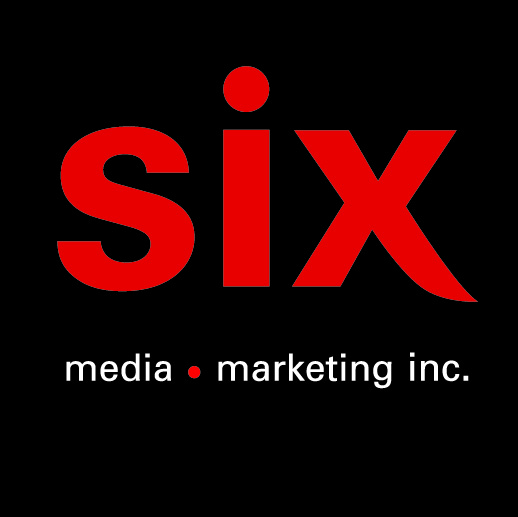 Claire RidgelyAll I Ever Wanted – Premier extrait du EP Flowers for a Friend à paraitre le 29 janvier 2021Montréal, novembre 2020 - La chanteuse et auteure-compositrice Claire Ridgely présente « All I Ever Wanted », premier extrait de son EP Flowers for a Friend à paraitre le 29 janvier 2021. Atteignant de belle façon l’équilibre délicat entre une mélodie lumineuse et une trame narrative sombre, Claire Ridgely offre avec « All I Ever Wanted » une exploration brute de la relation entre la drogue et son utilisateur. L'admission sans excuse rencontre une qualité de production supérieure qui sert à merveille une histoire complexe sur des rythmes accrocheurs.Offrande parfaite en période d’incertitude, le EP Flowers for a Friend est un bouquet musical unique duquel s’évade la voix douce et émouvante de Ridgely. Avec la participation de Clay and Friends et des artistes wordsbyjuni et Oscar Louis, le nouveau projet de Claire Ridgely offre une qualité de production élaborée et une narration sans surveillance. Les chansons de Flowers for a Friend sont faites de pop raffinée et d'émotions brutes. Les mélodies serrées et complexes traitent avec grâce des anecdotes de la vie, apportant un son rafraîchissant au monde de la pop.  Claire Ridgely est une chanteuse- auteure-compositrice bilingue originaire du nord de la Virginie et maintenant basée à Montréal. Son univers musical est un délicat mélange de soul et de sucre, se démarquant de la pop bubblegum en exprimant une expérience plus authentique et personnelle. Sa musique a été reçue avec enthousiasme par Billboard, Earmilk et American Songwriter. Diplômée du programme de créativité entrepreneurial SOCAN 2020 et récipiendaire de la bourse FACTOR pour le développement des artistes, Claire continue de faire sa marque sur la scène musicale canadienne.__________________________________Claire RidgelyAll I Ever Wanted – First single from the Flowers for a Friend EP to be released January 29 2021Montreal, November 2020 – Singer-songwriter Claire Ridgely presents “All I Ever Wanted”, the first single taken from her upcoming EP Flowers For A Friend, slated for release January 29 2021. Doing the delicate balancing act that she does so effortlessly, Claire Ridgely uses up-tempo melodies on “All I Ever Wanted” to traverse a darker narrative. All I Ever Wanted is a raw exploration of the unabashed relationship between drugs and their user. The unapologetic admission meets superior production quality and serves a complex story to listeners on top of the catchiest of beats.Now based in Montreal Claire Ridgely hails from Northern Virginia. Her music has been enthusiastically reviewed by the likes of Billboard, Earmilk, and American Songwriter. A graduate of the 2020 SOCAN Incubator for Creative Entrepreneurship and a recipient of the FACTOR Artist Development Grant, Claire continues to make her mark in the Canadian music scene. 
Delivering exactly what we need in times of uncertainty, each track on Ridgely’s debut EP “Flowers for a Friend” is a unique bouquet, an intimate offering of her soulful and sweet vocals sent to surround you with comfort and beauty. With contributions from predominant Quebec band, Clay and Friends, and trail-blazing artists wordsbyjuni and Oscar Louis, Ridgely’s new project offers elaborate production quality and unguarded storytelling. “Flowers for a Friend” is a delicate balance of polished pop and raw emotion. Tight, intricate melodies handle shockingly honest anecdotes with grace, bringing a refreshing project to the world of pop.  